Series: Pray Give ServeMessage: Yes Man                                              June 26, 2016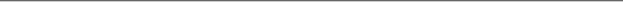 The Power of yes. Philippians 2:12 –18Prayer: Talking and listening to God  2 Thessalonians 3:1; Philippians 1:4–6; Philippians 4:6–9His word (Bible), Wise Godly council, Holy Spirit.Giving   2 Corinthians 9:6 –10Heart development. Regular, consistent, cheerfulService   Galatians 5:13–14; Galatians 6:9 –10Where needed:  Do goodWhere gifted:  God’s plan for you from creation.Say yes.  1 Samuel 3:1 –14Four things that get in the way of yesFearProcrastinationLazinessSelfishnessNotes:________________________________________________________________________________________________________________________________________________________________________________________________________________________________________________________________________________________________________________________________________________________________________________________________________________________________________________________________________________________________________________________________________________Praying Together Take some time to list below what is weighing down your heart and bring it to God in prayer: